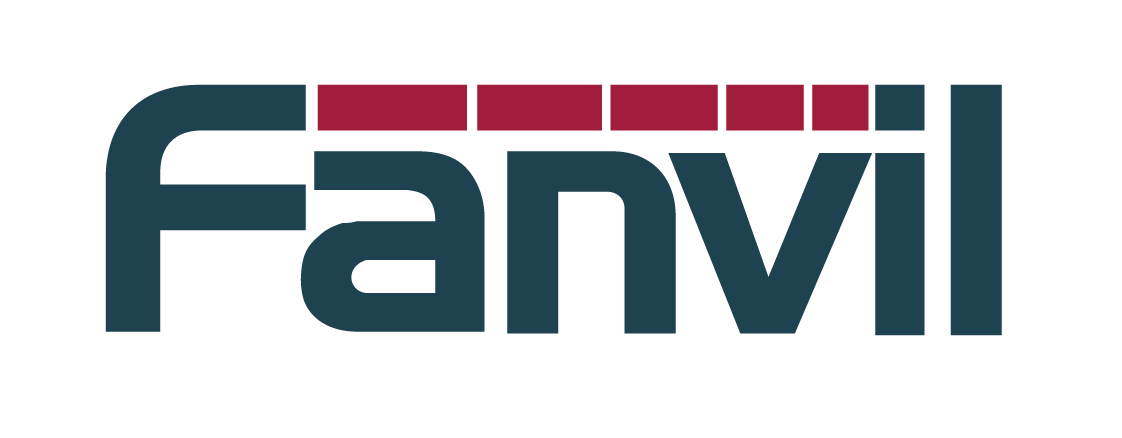 Release Note 版本号：2.1.1.2924适用型号：PA2日期：2017-8-7New FeaturesAdded the feature that PA2 can sync local camera time.Added the feature that you can choose to play sound through built-in speakers or external speakers.OptimizationAdded the local system time.Modified the WAN IP default to 192.168.1.128.Adjusted the volume of playing IP address.Adjusted the volume of the intercom.3 Bug FixesFixed the issue that reboot does not take effect after changing camera connection mode.Fixed some bugs of sip module, improved the stability.Fixed the issue of the built-in Topsee camera connection failed.New Features Descriptions1．	Added the feature that PA2 can sync local camera time.Description：After PA2 time changed, the local camera time would be synchronized.Select the type of device that plays the sound.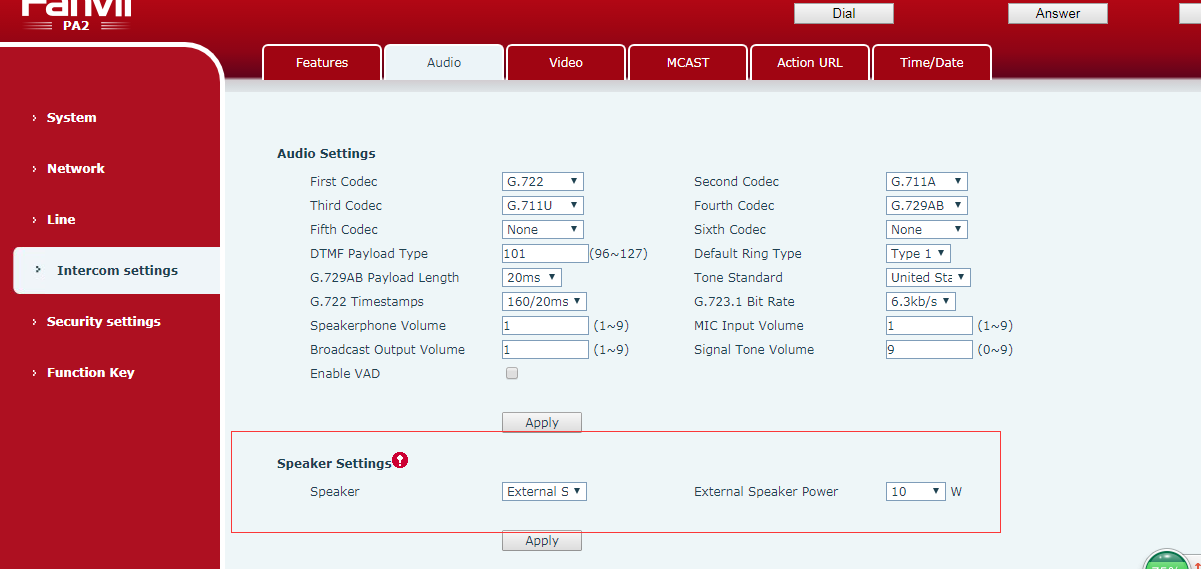 Description：You can choose to play the sound through a built-in speaker or an external speaker, and you can also select the power of the speakers.